2 ритмика от 17.03. С 22 марта у нас начнутся весенние каникулы. Поэтому все задания прошу прислать не позднее 21 марта!!!Ссылка на видеоурок: 2 ритмика 10 неделя - YouTube1) Вспоминаем, как мы находим параллельные тональности.Параллельные тональности – это тональности, у которых одинаковые ключевые знаки и звуки, но разные тоники. Для мажорной тональности параллельной будет минорная, а для минорной – всегда мажорная.Чтобы найти параллельную тональность от мажора, нужно спуститься на м3. Чтобы найти параллельную тональность от минора, нужно подняться на м3.2) Найдите параллельные минорные тональности для данных мажорных. Сфотографируйте и пришлите мне. 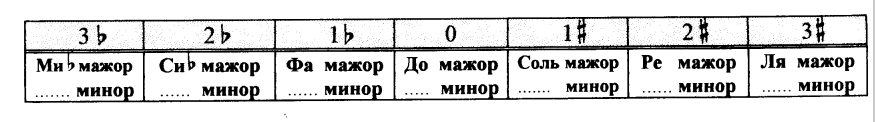 vcherashnyaya-distant2020@yandex.ru.